Pierwsze kroki w GOOGLE CLASSROOMPrzed pierwszym logowaniem Przygotuj:Login przekazany przez wychowawcę – adres e-mailHasło przekazane przez wychowawcę – jest to hasło tymczasowe, potrzebne tylko do pierwszego logowaniaHasło do logowania – Twoje własne hasło. Tuż po pierwszym logowaniu zostaniesz poproszony o zmianę hasła przekazanego przez wychowawcę na hasło własne. Zatem dobrze jest je wcześniej przygotować (wymyślić).Pierwsze logowanieW przeglądarce internetowej wpisz adres do strony logowania: https://accounts.google.comPojawi się strona logowania. W oknie logowania wpisz login otrzymany od wychowawcy. Tylko ten login będzie działał.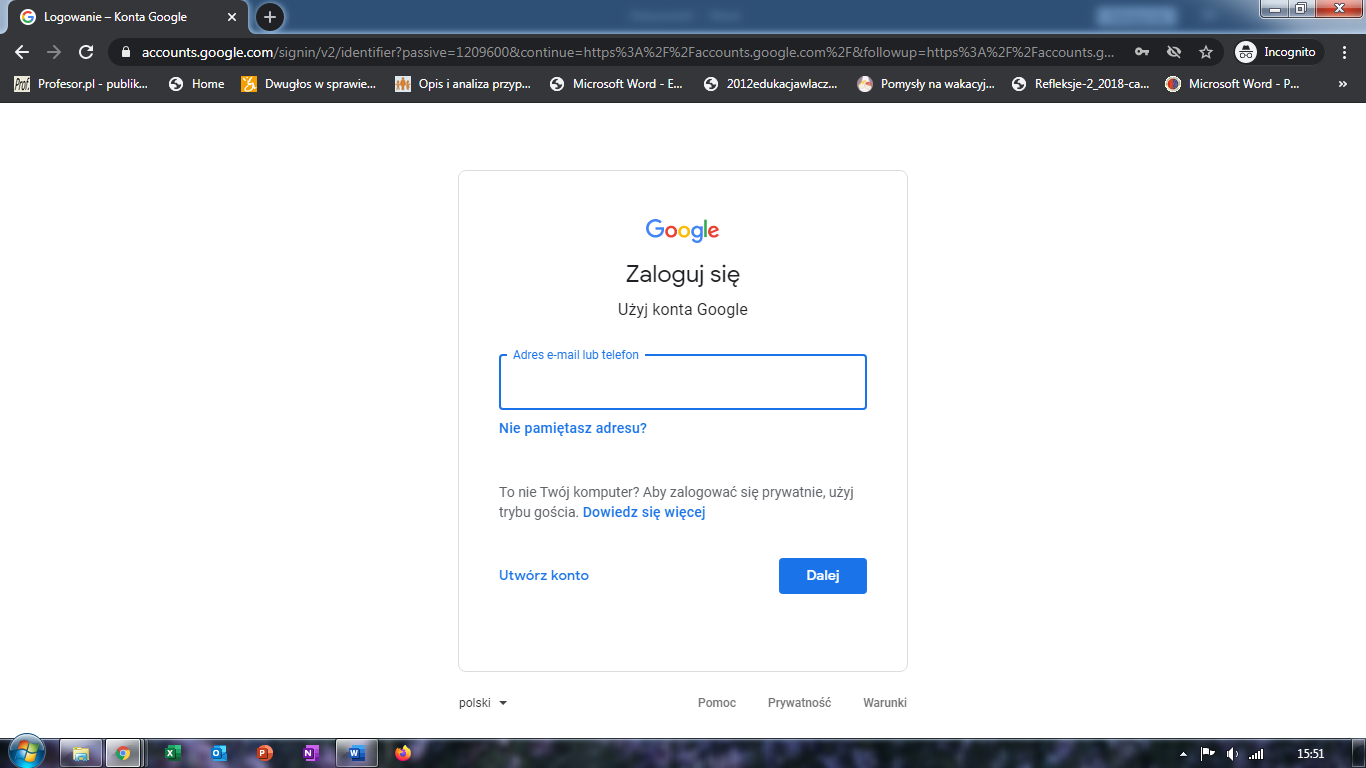 Po zatwierdzeniu „Dalej” pojawi się strona z oknem do wpisywania hasła.Wpisz hasło tymczasowe przekazane przez wychowawcę.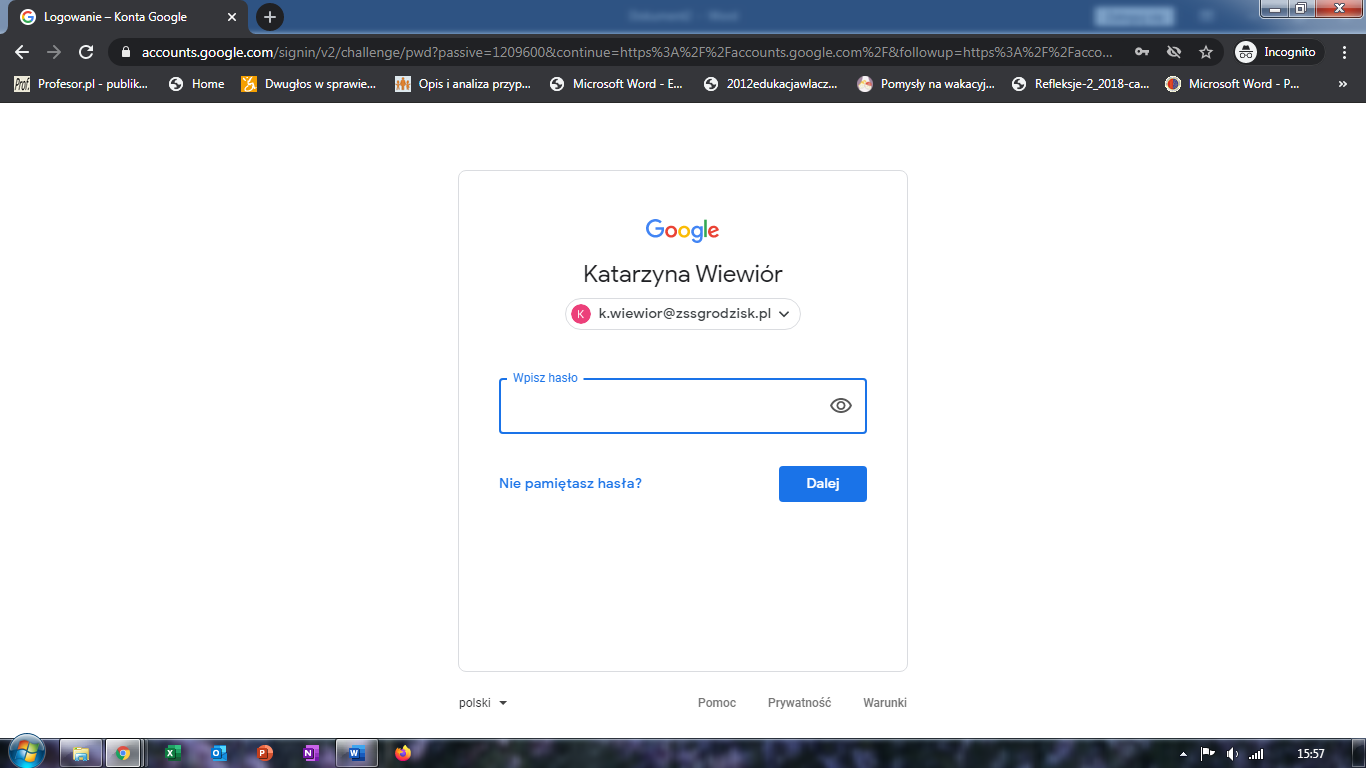 Po zalogowaniu pojawi się strona na której widoczne będą warunki korzystania z aplikacji Google Classroom. Zaznaczamy „Akceptuję”, pojawi się okno, gdzie należy wpisać nowe – własne hasło.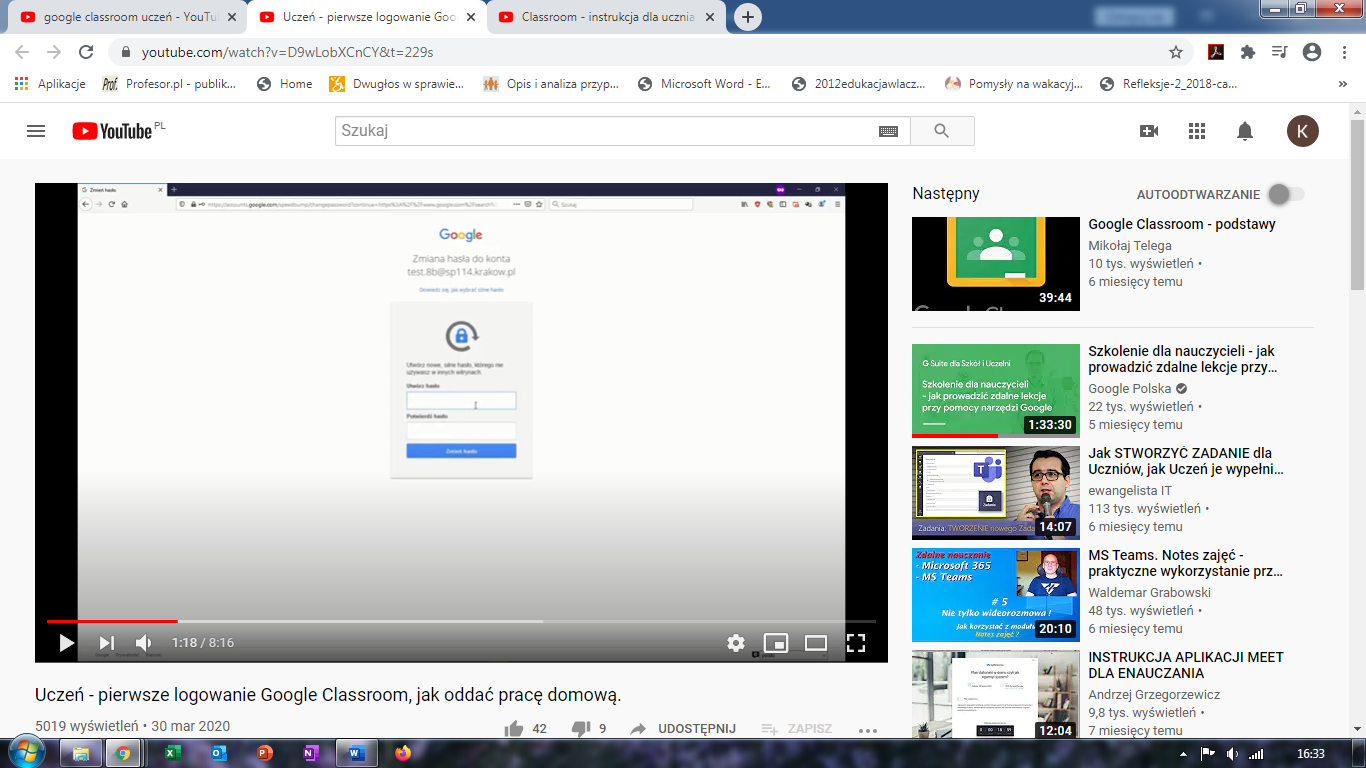 GOOGLE CLASSROOM – MOJE KONTOPo zatwierdzeniu hasła pojawi się strona główna. Należy zwrócić uwagę na oznaczenie  w prawym górnym rogu. To główne menu aplikacji.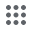 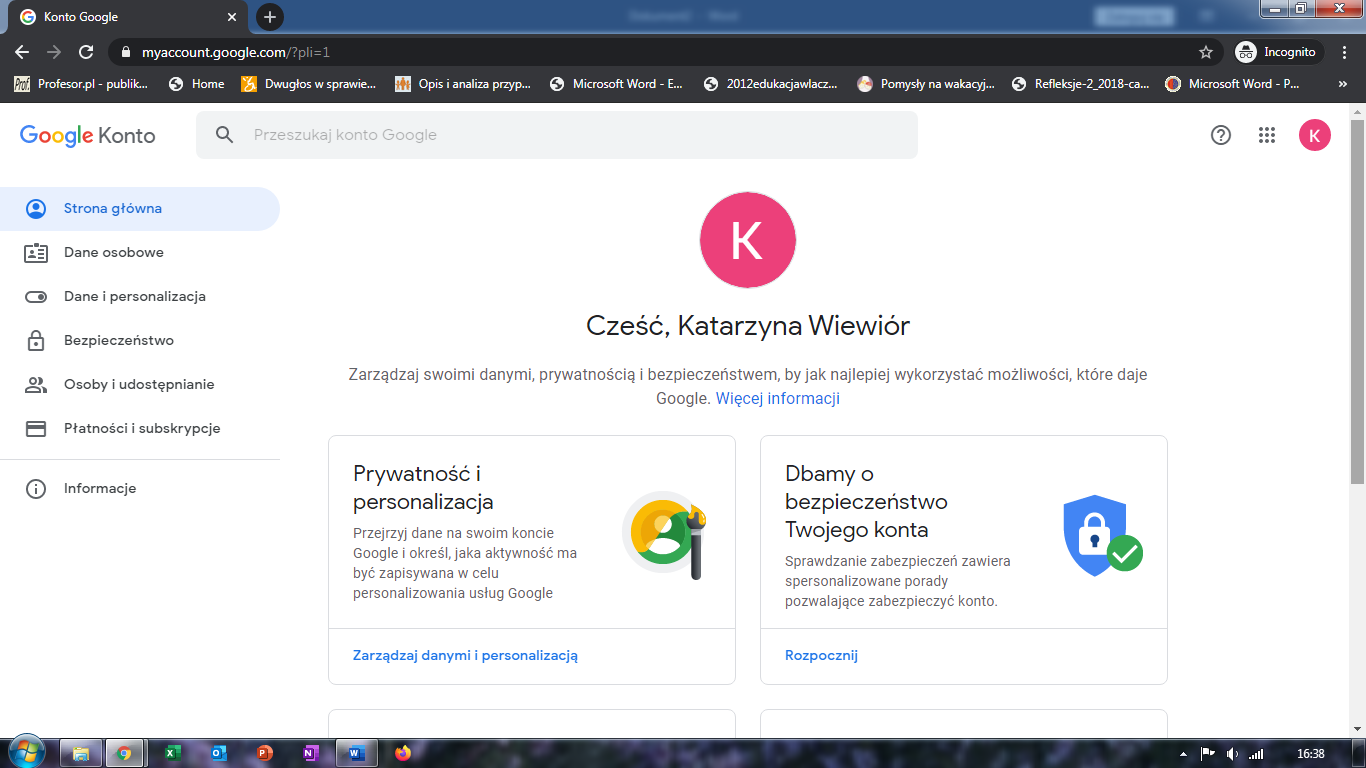 MENU GŁÓWNE APLIKACJIKiedy klikniemy w menu główne aplikacji rozwinie się panel aplikacji.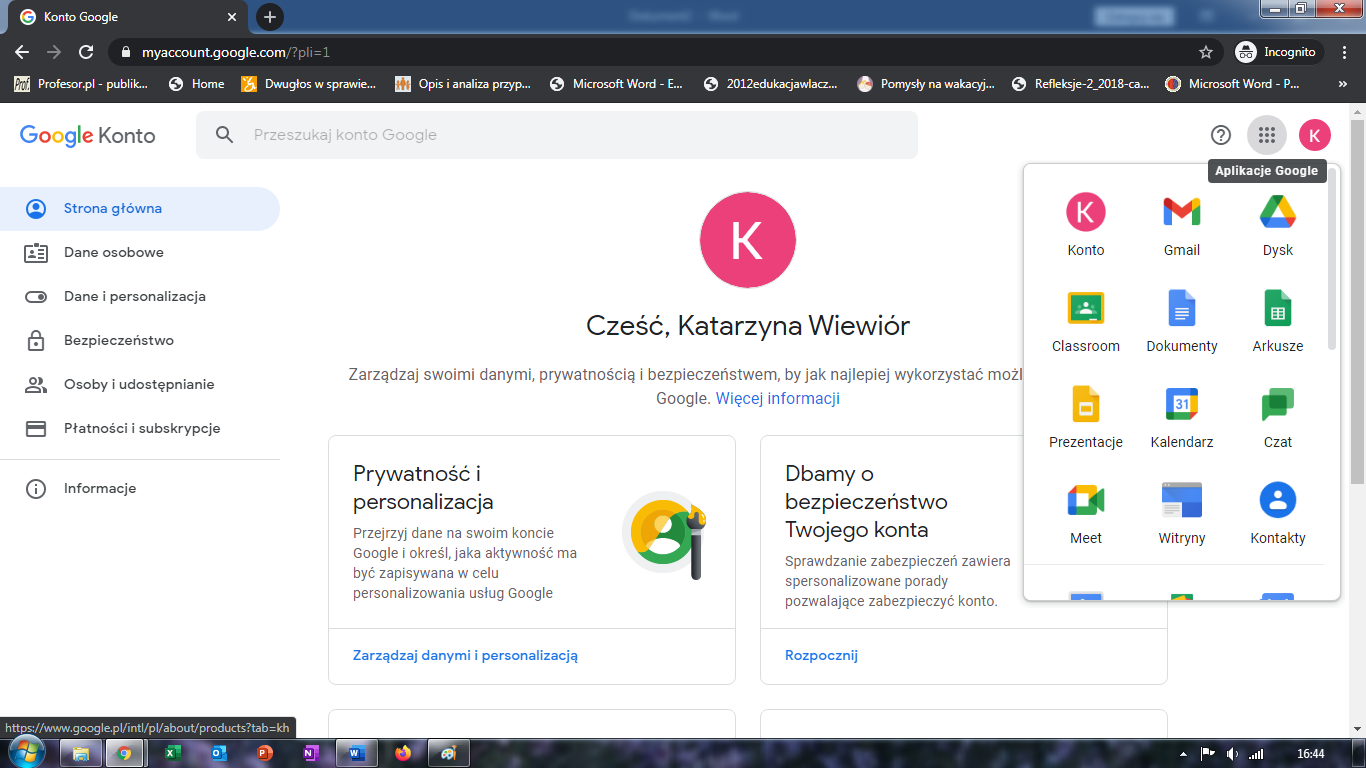 Na początku zwróć uwagę na Gmail oraz Classroom.To widok na sam panel aplikacji.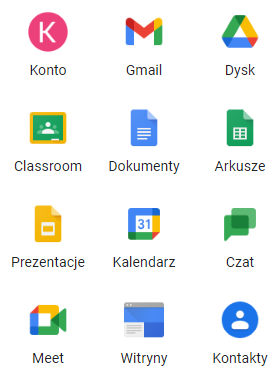 Gmail – to Twoja poczta  Classroom – to Twoja klasa                                                                                                                                              Moja klasa – Classroom 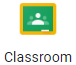 Kiedy klikniesz na znaczek Classroom wyświetli się strona Twojej klasy.Tu znajdziesz wszystkie swoje zajęcia (przedmioty). Każde zajęcia (przedmiot) są widoczny jako okno – mają nazwę zgodną z Twoimi przedmiotami.Poniżej przykład strony z przedmiotami – w tym przypadku jest to moja strona z przedmiotami, które prowadzę. Twoja strona będzie podobna – w zależności od Twoich zajęć.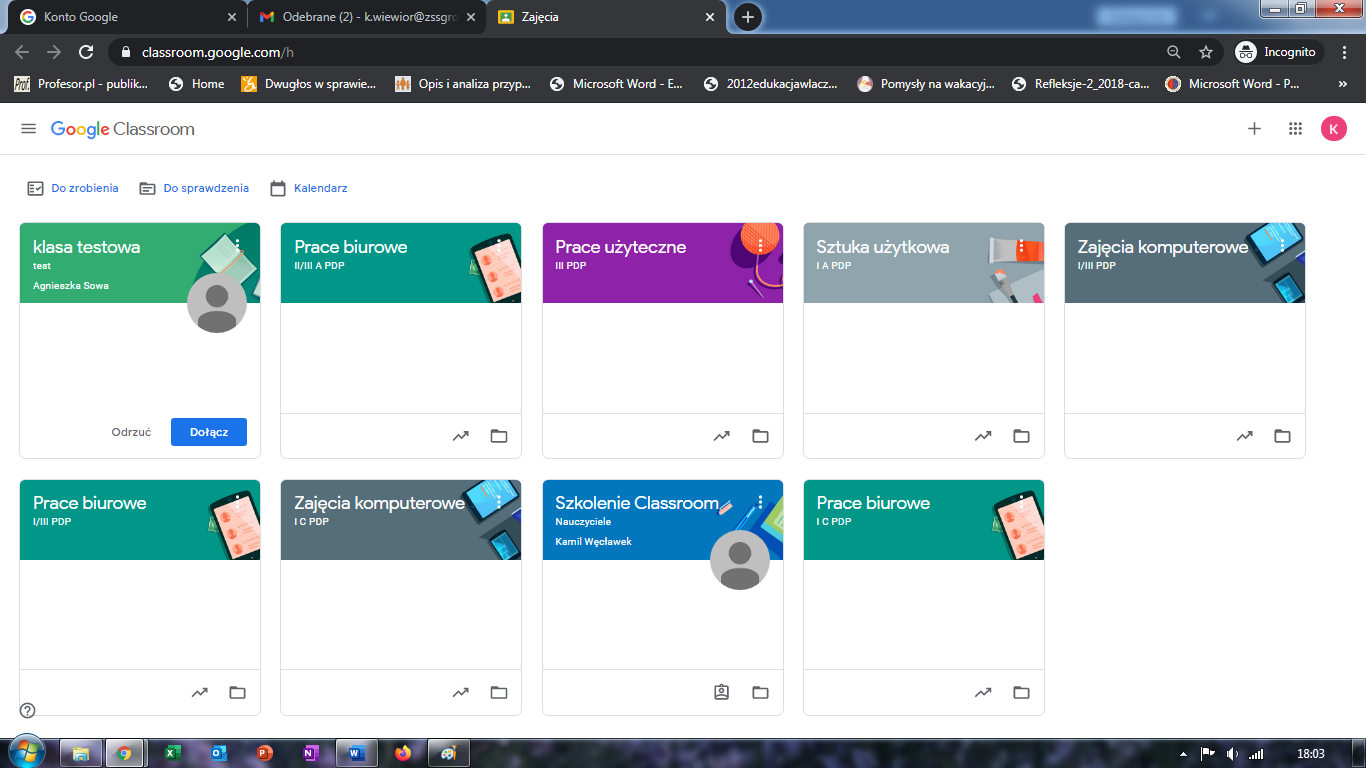 Jak dołączyć do zajęć?W Twoim Classroomie widoczne będą Twoje przedmioty.Zwróć uwagę na okno „klasa testowa”.W prawym dolnym rogu okienka znajduje się przycisk „Dołącz”. Klikając „Dołącz” potwierdzamy dołączenie do każdego z przedmiotów.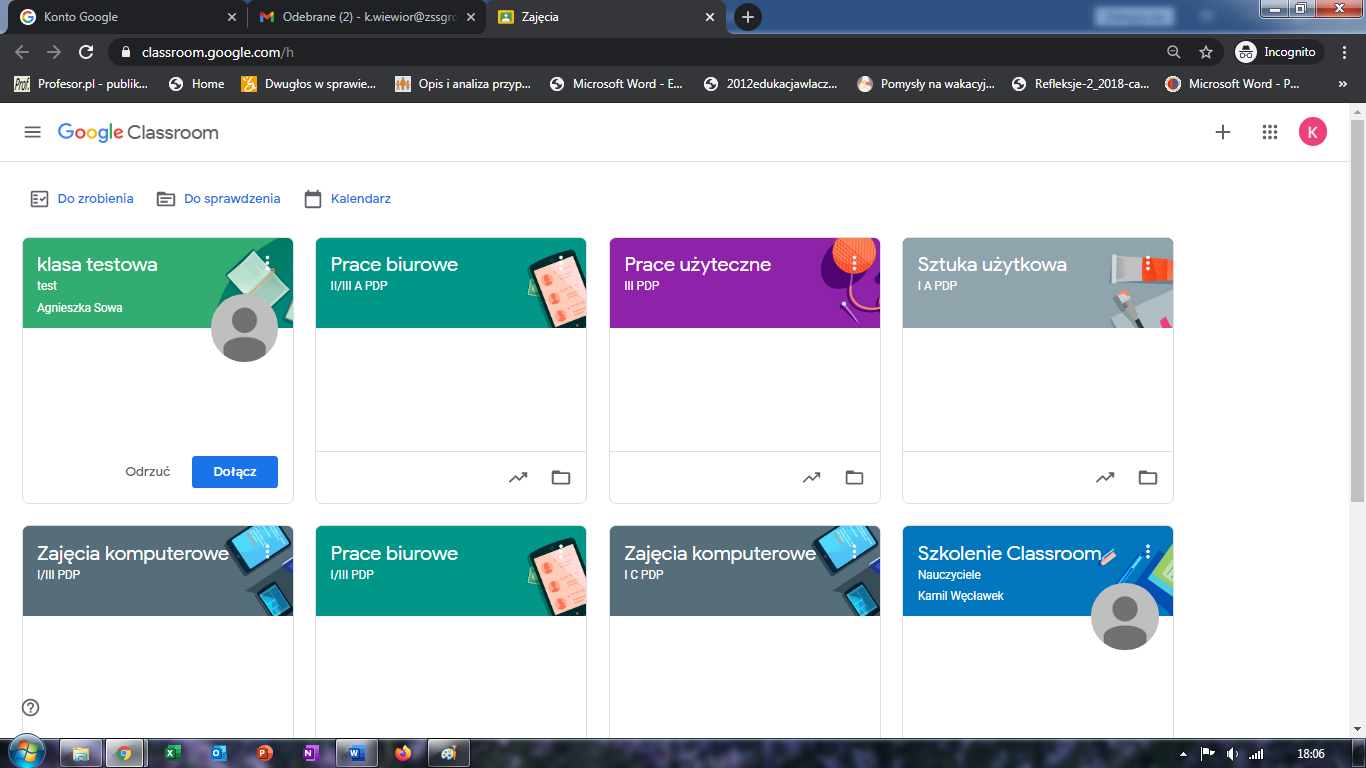 Po kliknięciu „Dołącz” automatycznie dostaniesz się na stronę przedmiotu – w przykładzie jest to klasa testowa. 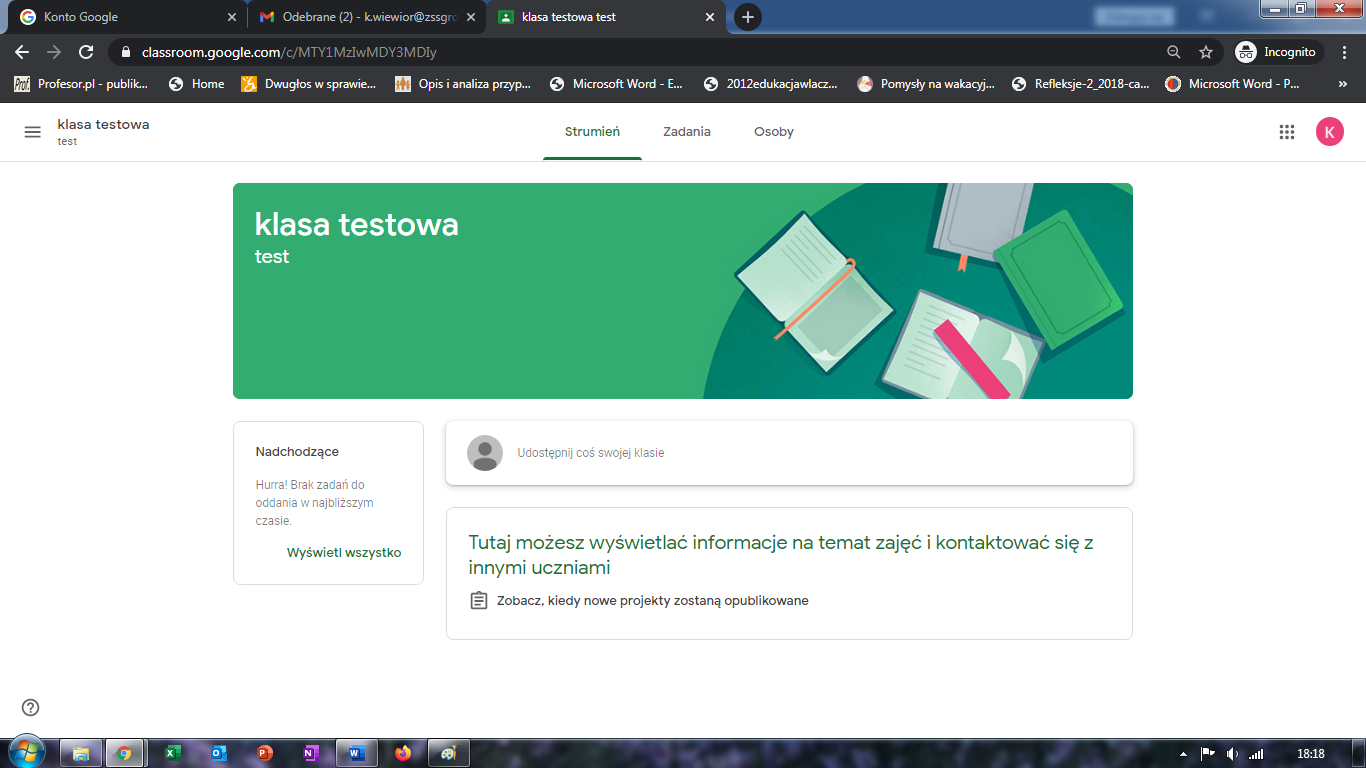 To na tej stronie znajdziesz główne informacje o przedmiocie. Tu będą pojawiały się ważne informacje przekazywane przez nauczyciela prowadzącego.Z pozycji tego okna widoczne są 3 zakładki: Strumień, Zadania, Osoby.Zakładka Strumień – tak jak wspomniałam to główna strona przedmiotu. Tu będą pojawiać się najważniejsze informacje. Także zaproszenia do lekcji w formie spotkania on-line.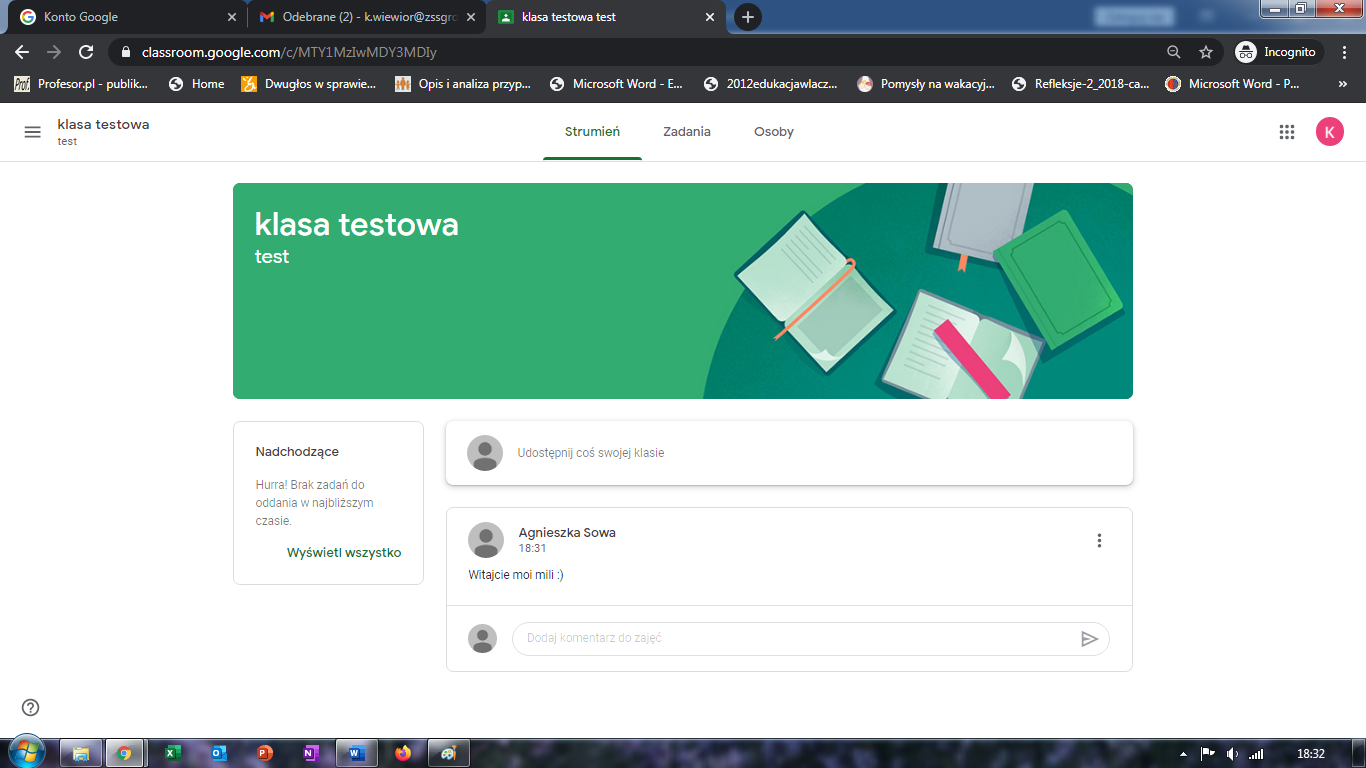 To także zdjęcie zakładki „Strumień” – pojawiły się informacje o nowych zadaniach. Pod każdym z wpisów nauczyciela możesz dodać własny komentarz.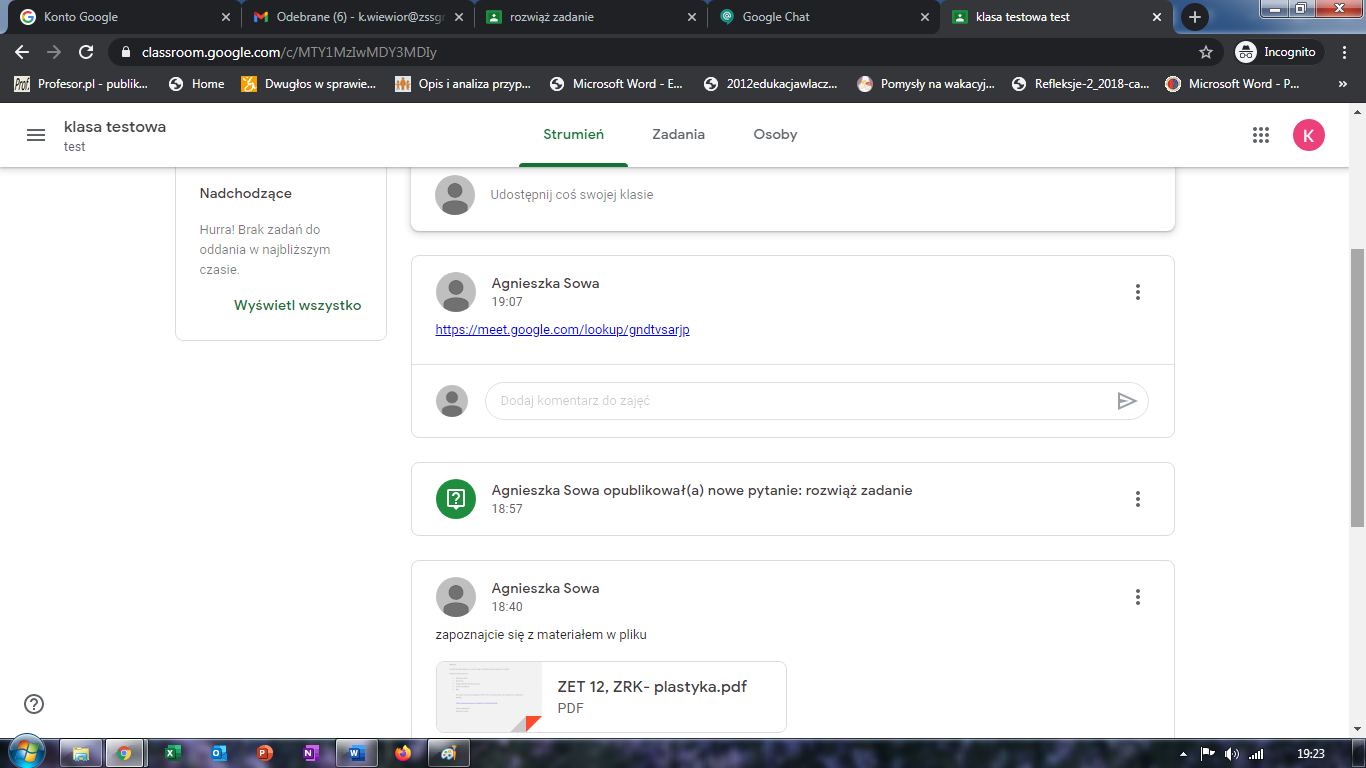 Zakładka Zadania – tu znajdziesz zadania, które zadał nauczyciel. W tej zakładce możesz również udzielić odpowiedzi lub rozwiązać zadania.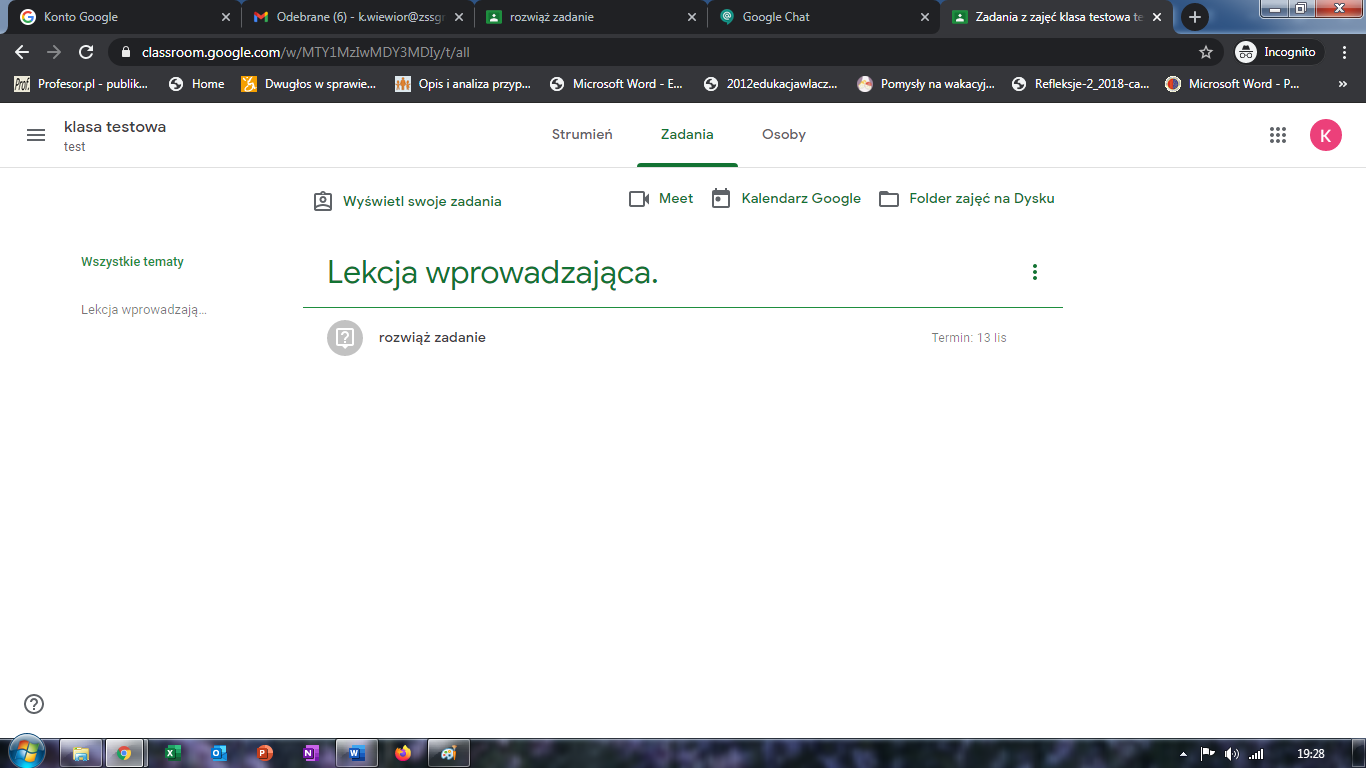 Aby wrócić do widoku wszystkich przedmiotów kliknij w menu główne w prawym górnym rogu.W panelu aplikacji odszukaj ikonę Classroom   i kliknij. W ten sposób wrócisz do widoku wszystkich przedmiotów.Po kolei dołącz do każdego z przedmiotów.Moja poczta – Gmail   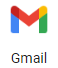 Kiedy klikniesz w znaczek Gmail wyświetli się strona Twojej poczty elektronicznej. Tu także, podobnie jak w zakładce „Strumień” znajdziesz wiadomości – powiadomienia z aplikacji Classroom.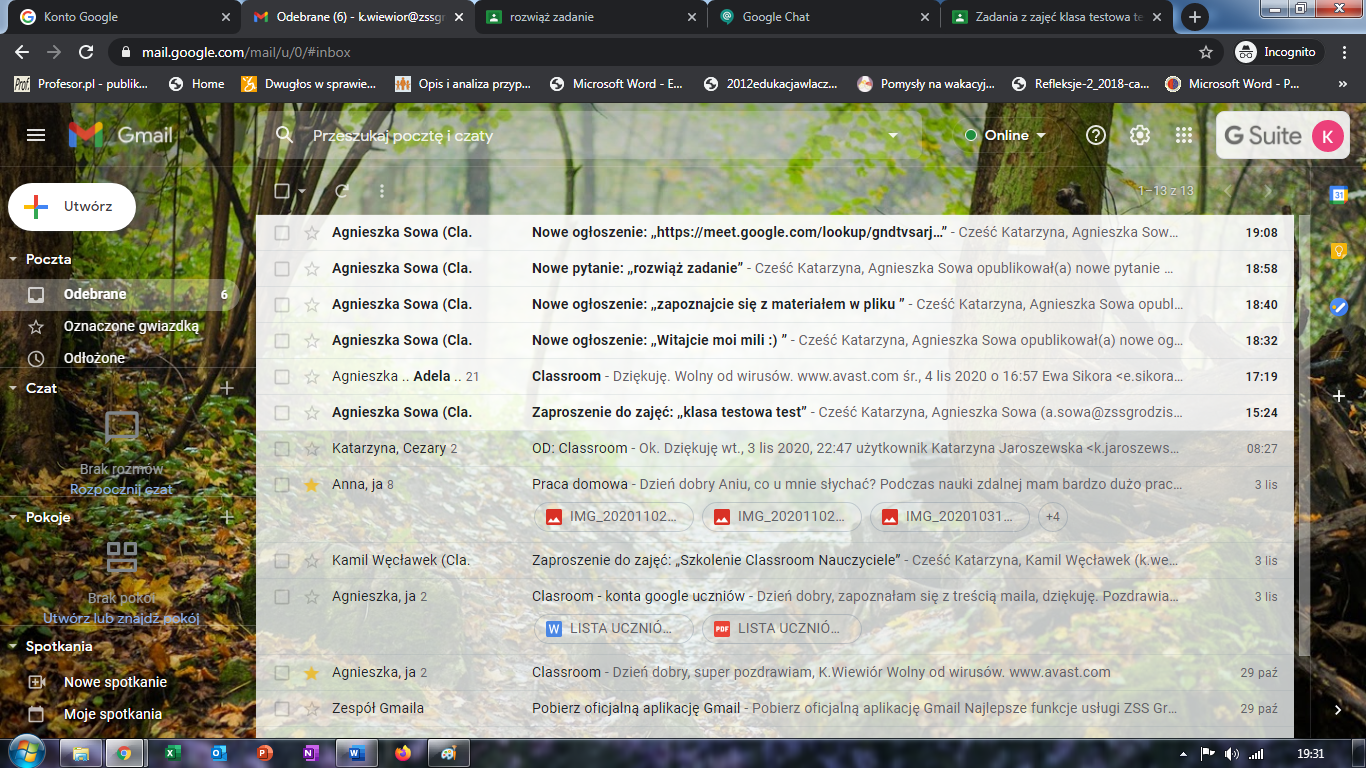 Podsumowując:Zaloguj się na stronie https://accounts.google.com/  – użyj loginu i hasła przekazanego   przez wychowawcę.Zmień hasło na własne.W prawym górnym rogu odszukaj  i kliknij.W panelu odszukaj  i kliknij.Dołącz do zespołów przedmiotowych. Kliknij „Dołącz” w oknie każdego z przedmiotów.W oknie każdego z przedmiotów sprawdź zakładki „Strumień”, „Zadania”.Możesz napisać wiadomość do nauczyciela – na początek na przykład przywitać się.